Приложение № 5.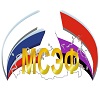 К Положению об Олимпиаде.МОЛОДЁЖНЫЙ СОЮЗ ЭКОНОМИСТОВ И ФИНАНСИСТОВВоронежская область №_______			           (поле заполняется при ОргКомитетом).КОНКУРСНАЯ РАБОТА   №_______									(поле заполняется при ОргКомитетом).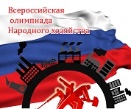 XXII Всероссийская Олимпиадаразвития народного хозяйства России«Разработка и обоснование проекта виртуальных услуг 
«За гранью возможного»Номинация № «92» название «Бизнес-планирование»Автор: Дрыгина Виктория Сергеевна							 ФГБОУ ВО Воронежский филиал «Российский экономический университет имени Г.В. Плеханова» (колледж)Курс 3, Специальность: 38.02.04 Коммерция (по отраслям)Адрес автора: Белгородская область; Валуйский район, с. Борки. Подгорная 51/1														         	тел: +7 (906)565-32-18 e-mail: viktoriadrygina675@icloud.comНаучный руководитель: Зотова Елена Васильевна			Кандидат технических наук  ФГБОУ ВО ВФ РЭУ ИНН*: 7705043493Контактные данные: тел: +7 (920)439-42-02 e-mail: zev.23021980@yandex.ruВоронеж2021 г.СОДЕРЖАНИЕВВЕДЕНИЕСпрос на VR-технологии в индустрии развлечений и ритейла обусловлен глобальными трендами: Living Digital Lives (жизнь в цифровом мире) и Experience Economy (экономика впечатлений). Люди проводят в цифровом мире все больше времени, а платят уже не за факт владения какой-либо вещью, а за ощущения, которые получают. Идея создания и функционирования пространства для виртуального путешествия, изучения истории (в мире реального ощущения) и развлечений во времени состоит в том, чтобы путешественник получил эмоциональное удовлетворение и восторг в дополненной виртуальной реальности от тех мест и времени, о которых только мечтал, а также развитие интереса к изучаемым предметам в школе, например, астрономии, биологии, физики, химии и т.п.Полное погружение Расширенная реальность (Extended reality, XR) – термин, объединяющий ключевые иммерсивные технологии, такие как виртуальная, дополненная и смешённая реальность. Эти решения способны погрузить человека в искусственный мир, в котором он может взаимодействовать с цифровой средой - контактировать с объектами или выполнять конкретные действия. Главной задачей такого опыта является достижение эффекта присутствия - когда пользователь не может отличить визуализацию от реальной жизни. Особенностью удовлетворения потребностей в виртуальных услугах является использование новейших VR технологий и «хD» проекций. Они представляют собой четкие и яркие голограммы, создающие сверхреалистичное восприятие реальности от путешествия. Однако технология включает в себя не только визуальную сторону, но и звуки и даже ощущения.Коммерческая цель: Обеспечение прибыли компании за счет формирования спроса и продвижения инновационного проекта виртуальных услуг «За гранью возможного», с использованием «хD» голограмм.Миссия компании (общественно-значимая цель): Миссия компании виртуальных путешествий и развлечений ООО «За гранью возможного» заключается в воплощении мечты о путешествии в любое место земного шара и временное пространство в реальность, а также предоставление клиентам возможности испытать незабываемые эмоции и ощущения по незнакомым местам как будущего, так и прошлого. Миссия компании «Верь - Мечты сбываются!».  Личные и профессиональные навыки и умения, а также креативность и инновационность предлагаемого проекта, позволят нам добиться успеха в выбранной сфере бизнеса.Резюме бизнес-идеиПредлагаемый бизнес-план содержит обоснование разработки проекта виртуальных услуг «За гранью возможного», а также расчеты, связанные с его деятельностью.В условиях ограничений, связанных с пандемией, люди, которые привыкли путешествовать, не могут сейчас в полной мере воплощать свои мечты и желания в реальность. Виртуальное путешествие и развлечения позволят не только продолжить путешествовать, тем, кто это уже делал, но и даст возможность людям с ограниченными возможностями, а также другим сегментам потребителей, у которых ограничены финансовые возможности, совершить путешествие не только в пространстве, но и во времени.Также, в период самоизоляции и дистанционного обучения, с одной стороны, многие школьники утратили интерес к обучению ввиду отсутствия «живого» контакта с учителем, что вызвало у них потерю интереса к освоению отдельных предметов, а с другой стороны - освоение медиа пространства в сети Интернет позволило им путешествовать по музеям и совершать виртуальные прогулки по некоторым городам России. Поэтому, наш бизнес-проект по оказанию виртуальных услуг является актуальным, особенно в период развития и становления цифровизации бизнеса в различных сферах экономики, в том числе предпринимательской деятельности. Виртуальное путешествие и развлечения являются одним из самых популярных видов бизнеса на сегодняшний день. Бурное развитие в 2020 году цифровизации бизнес-процессов в различных областях деятельности, дало стремительный старт для формирования потребительского спроса на виртуальные услуги. Этот факт связан с хорошей перспективностью бизнеса виртуальных путешествий, быстрым сроком окупаемости финансовых вложений.В период самоизоляции стало очевидным, что спрос на такие услуги, как виртуальное посещение музеев, парков пользовалось большой популярностью, так как целевой аудиторией являются не только взрослые люди, но и дети. В этом и заключена актуальность выбора бизнеса. Причины создания проекта: развивающийся сегмент VR на рынке; не зависит от сезона; инновационность проекта; быстрое вхождение на рынок; высокий доход. Общая идея проекта: Идея создания виртуальных путешествий состоит в том, чтобы клиент погрузился в любое место и совершенно в любое время, посредством взаимодействия в дополненной виртуальной реальности с VR технологиями. Главная цель - создание виртуального путешествия в пространстве и во времени.Миссия компании по предоставлению услуг компании виртуальных путешествий и развлечений ООО «За гранью возможного» заключается в обеспечении комфортных условий для отдыха и развлечений, познания новых мест, знакомство с неизведанными местами на планете и в космосе, а также в предоставлении посетителям возможности испытать новые эмоции и ощущения от путешествия, что, в конечном итоге, позволяет верить, что мечты – сбываются. В соответствии с поставленной целью необходимо выполнить задачи:1. Поиск оптимальных площадей в торгово-развлекательных центрах с высоким трафиком посетителей.2. Разработка проекта размещения локации для организации путешествия с VR технологиями, комнаты ожидания и отдыха, исходя из возможностей арендуемого помещения. 3.  Решение задач по электрическому и техническому оснащению и дизайну локации.4. Поиск, закупка и аренда технического оборудования.5. Разработка маркетинговой политики.6. Найм высококвалифицированного персонала.Как бизнес, создание виртуального путешествия и развлечений с VR  технологиями - выглядит очень интересно: высокая прибыльность, рентабельность проекта, отличные перспективы развития и возможность заниматься действительно интересным делом. 2. Описание компанииКомпания «За гранью возможного» - это общество с ограниченной ответственностью, расположена в Воронежской области, город Воронеж, по улице Космонавтов, дом 36. Компания намерена арендовать помещения в торгово-развлекательных центрах г. Воронежа: ТРЦ «Максимир» - Ленинский проспект, 174П; ТРЦ «Галерея Чижова» г - улица Кольцовская, 35. и ТРК «Арена» - Бульвар Победы, 23Б. Руководителем компании является генеральный директор. Этапы развития показаны на рисунке 1.Рисунок 1 – Структура поэтапного развития проектаРежим работы компании виртуальных путешествий и развлечений ООО «За гранью возможного» совпадает с режимом работы торговых центров. Организационная структура управления ООО «За гранью возможного» представлена на рисунке 2.Рисунок 2 - Организационная структура управления ООО «За гранью возможного»По данным таблицы 1 проанализируем преимущества и недостатки местонахождения точек продаж виртуальных услуг компании.Таблица 1 – Критерии оценки местонахождения ООО «За гранью возможного»Вывод: Исходя из информации, представленной в таблице 1, следует, что месторасположение компании имеет много достоинств и не имеет существенных недостатков. Данный выбор места можно считать удачным.3. Информация об отраслиПо данным «ТМТ Консалтинг» объем российского рынка технологий дополненной (AR) и виртуальной (VR)  реальности по итогам 2020 года составил  1,4 млрд рублей, что  на 16% больше в сравнении с предыдущим годом. Большая часть продаж в 2020 году пришлась на VR продукты – 1,1 млрд рублей. Рынок AR/VR в России в ближайшие годы будет расти в среднем на 37% в год. Такими данными 19 февраля 2021 года поделилась компания Huawei на основе итогов аналитического исследования рынка, проведенного совместно с «ТМТ Консалтинг». Одна из ключевых предпосылок для этого – внедрение новых технологий: FN5G для домашних и 5G – для мобильных сценариев. В таблице 2 представлена информация о динамике VR-сегмента по странам, 2018, 2022 гг.Таблица 2 - Динамика VR-сегмента по странам, 2018, 2022 гг.По мнению российских аналитиков, в ближайшие пять лет Россия может стать заметным игроком на международной арене AR/VR-решений. Дополненная реальность - это среда, дополняющая физический мир графическими данными в режиме реального времени. Открывать подобную организацию можно и в городах с населением около 250 тысяч человек, так как эту познавательно-развлекательную услугу могут себе позволить многие.Предлагаемый проект виртуальных путешествий идеально подойдет для проведения досуга среди различных возрастных категорий. Подобные развлекательные мероприятия будут пользоваться особым спросом у учащихся школ, техникумов, вузов, людей с ограниченными возможностями, а также у взрослых и пожилых людей. В процессе разработки проекта была проанализирована бизнес-среда, посредством проведения SWOT-анализа организации (таблица 3) с учетом 5 сил конкуренции М. Портера.Таблица 3 - SWOT-анализ компании виртуальных путешествий и развлечений 
ООО «За гранью возможного»Таким образом, при анализе индустрии развлечений наблюдается повышенный интерес потребителей к виртуальной реальности. Данный сегмент постоянно модернизируется, что открывает больше возможностей для ведения бизнеса. При исследовании выяснилось, что идея создания компании виртуальных путешествий и развлечений является новой для российской индустрии развлечений, что практически исключает конкуренцию в области дополненной реальности. Однако стоит отметить косвенных конкурентов, которые помогут в дальнейшем улучшить сервис нашей компании.4. Описание услугВ таблице 1 приложения 1 приведен прейскурант услуг, предлагаемых посетителям, а также прогнозируемый месячный объем реализации услуг и уровень цен. Данные таблицы 4 демонстрируют значительные преимущества над конкурентами. По сравнению с услугами Клуб виртуальной реальности «ViRarium»» и VR-клуб «ANVIO» преимущества «За гранью возможного» составляют 35%, а по сравнению с услугами со студией виртуальной реальности «RElife»» - 25%.Таблица 4 - Конкурентные преимущества услуг компании ООО «За гранью возможного»В таблице 5 проанализированы преимущества средств продвижения, которые компания планирует использовать в коммуникационной политике.Таблица 5 - Средства продвижения виртуальных услуг компании ООО «За гранью 
возможного»Вывод: данные средства продвижения виртуальных услуг компании ООО «За гранью возможного» имеет достаточное количество каналов продаж, однако, несмотря на это, наша организация планирует устанавливать дифференцированное ценообразование для разных категорий потребителей.5. Целевой рынокКомпания осуществляет свою коммерческую деятельность в городе Воронеж. Ее целевой рынок – это потребители, имеющие потребность в развлечении и испытании новых ощущений и эмоций. Рынок на данный момент стремительно растет.  Самая обширная группа клиентов компании виртуальных путешествий и развлечений (около 85%) это посетители старше 7 лет. Внутри данный сегмент разбивается на три подсегмента:-  дети (7-12 лет) и подростки (13-16 лет);-  люди юношеского (17-25 лет) и среднего возраста (26 - 45 лет);- старше 45 лет, а также среди таких потребителей есть группа людей пожилого возраста (старше 65), которым данное развлечение будет не менее интересно;- школьники, изучающие предметы в виртуальном пространстве.Немаловажным включением в группу клиентов с ограниченными возможностями являются дети инвалиды (по рекомендациям врача для развития) и группа клиентов, находящихся на реабилитационном периоде после инсульта. Анализ целевой аудитории компании, позволил разработать воронку продаж (рисунок 3).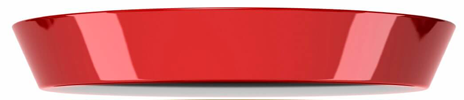 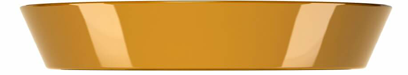 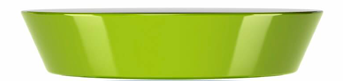 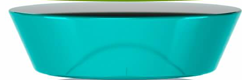 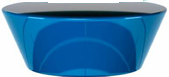 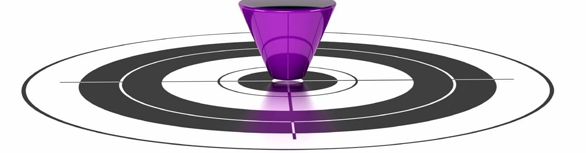 Рисунок 3 – Воронка продажНа основании проведенного публичного опроса в социальной сети Вконтакте https://vk.com/beyondreality36  нами было выявлено, что более 90% опрошенных хотели бы посетить познавательно-развлекательную площадку. Из них более 40,2%-подростки,35%-молодые люди,15%-люди среднего возраста и 7% - старше 45 лет. Отметим, что в опросе приняли участие люди с ограниченными возможностями – 2,8%Дети и подростки, как правило, посещают данные развлечения с родителями или же в составе класса. Эта группа посетителей заинтересована в дополнительной реальности и прочих тематических развлечениях больше, чем в изучении истории. Молодые люди чаще всего приходят в компании друзей. Доход этой группы посетителей - средний и ниже среднего, поэтому одним из определяющих факторов для этих посетителей, наряду с оригинальностью и новизной, является наличие дифференцированного подхода к установлению цен на виртуальные услуги.Люди среднего возраста обычно приходят семьями. Для них, в первую очередь, важны комфортные условия отдыха с семьей, также не маловажным фактором выбора места досуга является и финансовая составляющая, а также наличие скидок (многодетным семьям или в дни рождения). Люди пожилого возраста обычно приходят либо одни, либо с детьми. Для них в первую очередь, важны комфортные условия для время препровождения, а также сам факт путешествия.Наша компания намеревается внедрить в образовательный процесс виртуальное ознакомление, например, с Историей России, физикой с ее процессами, химией демонстрирующей химическими реакции, географией с виртуальными путешествиями по стране и миру и прочими образовательными дисциплинами. Опираясь на эти данные, можно сказать, что виртуальные путешествия и развлечения становятся отличным видом досуга, подходящим для людей разного возраста, социальной принадлежности и даже для лиц с ограниченными возможностями.6. Планирование бизнес-процессаОсновная производственная работа — обслуживание посетителей, организация материально-технического снабжения и обеспечение бесперебойной работы технического оборудования, разработка новых локаций. Бизнес-процесс компании по предоставлению виртуальных услуг ООО «За гранью возможного» разбивается на подпроцессы, каждый их которых имеет существенное значение в коммерческой деятельности предприятия (рисунок 4). Рисунок 4 – Модель бизнес-процесса компании ООО «За гранью возможного» Под бизнес-процессом понимается совокупность взаимосвязанных мероприятий или задач, направленных на создание определенного продукта или услуги для потребителей (рисунки 5, 6)Рисунок 5 – Бизнес-процессы коммерческой деятельности ООО «За гранью возможного»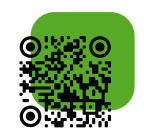 Рисунок 6 – Бизнес процесс  по предоставлению услуг «Виртуальное путешествие»При планировании расходов важно учитывать периодическое обновление локаций, что является спецификой проекта. Со временем спрос посетителей уменьшается, поэтому необходимо обновлять локации 2 раза в год. Это требует определенных затрат - следует ежемесячно выделять из выручки 20 000 руб. на обновление контента в будущем.Помещения для организации и предоставления виртуальных услуг компанией ООО «За гранью возможного» являются арендованными. Площадь одного помещения в торгово-развлекательном центре составляет не менее 20 м2 - сюда входят следующие зоны: пространство ожидания и отдыха, пространство для предоставления услуг. Имеются все необходимые коммуникации. Помещения соответствуют всем требованиям надзорных органов - в них проводится дезинфекция и влажная уборка в соответствии с санитарно-гигиеническими требования Роспотребнадзора. Уборку проводит клиринговая компания, сотрудничающая с торговыми центрами. Во время посещения клиенты могут осуществлять фото и видео-съемку (при условии дополнительной оплаты), подождать своих друзей и близких в комнате ожидания и отдыха, а также попить там чай, кофе (таблица 6). Таблица 6 - Требуемые инвентарь и оборудование по созданию ООО «За гранью возможного» Продолжение таблицы 6Для осуществления коммерческой деятельности помимо оборудования и инвентаря, необходимы хозяйственные и канцелярские товары (таблица 7).Таблица 7 - Хозяйственные и канцелярские товары в месяц Расходы по заработной плате являются большой статьей затрат (таблица 8).Таблица 8 – Проект штатного расписания ООО «За гранью возможного»»С развитием проекта у организации может быть два варианта развития бизнеса: позитивный и негативный. Чтобы исключить негативный вариант развития бизнеса необходимо разработать антикризисный план:От 2-4 раз в год необходимо переоборудовать «действующие» помещения: разрабатывать новые локации, организовывать перепланировку, дорабатывать дополнительные модули программного обеспечения и запускать новые рекламные кампании;Учитывать влияние различных факторов: праздничные даты, выходные и будние дни, начало и окончание каникул у школьников и студентов, сезонность, погодные условия и многое другое; Устанавливать «выгодную» систему скидок. При позитивном варианте развития бизнеса планируется привлечение больших объемов инвестиций и развитие рынка сбыта услуг компании, аренда новых помещений, разработка новых локаций.7. Маркетинговый планМаркетинг – ключевое преимущество использования VR в продвижении продуктов – это глубокое эмоциональное воздействие на потенциального потребителя. При осуществлении маркетинговой деятельности наша организация намерена придерживаться наступательной стратегии на локальном рынке с целью увеличения рыночной доли. Данная стратегия больше всего нам подходит, так как ее используют при внедрении новой услуги на потребительском рынке г. Воронежа. Она направлена на завоевание лидирующих позиций на воронежском рынке и поддержание на высоком уровне конкурентных преимуществ, что позволит нашей компании виртуальных путешествий и развлечений ООО «За гранью возможного» обеспечить конкурентоспособность как компании, так и предоставляемых виртуальных услуг.Методики, применяемые при наступательной стратегии, могут быть самыми разными, например, выявление слабостей конкурента; привлечение клиентов, предлагая им новинки и лучшее обслуживание; попытки предугадать удары конкурентов и действие на опережение.Главная цель стратегии – занятие лидерских позиций путем выявления слабых сторон конкурентов на основе проведения мониторинга за их деятельностью. Сейчас отечественный рынок находится на ранней стадии развития виртуальной и дополненной реальности, компаниям еще предстоит сформировать как стандарты для отрасли, так и создать свои уникальные инструменты, включая собственное оборудование для массового использования. По прогнозам Минкомсвязи, объём российского рынка VR/AR-технологий в 2024 году составит 40 млрд рублей, а среднегодовые темпы роста — 109% против 29% в мире.Для обеспечения лидерских позиций на рынке нашей организации необходимо внедрять инновации в сфере искусственного интеллекта, интенсивно внедрять цифровые маркетинговые коммуникации в продвижении компании и виртуальных услуг, проводить мониторинг цен основных конкурентов, формировать гибкую ценовую политику, изучать опыт ведущих компаний на рынке виртуальных услуг в г Москвы.Для этого мы планируем применять следующие тактические решения, направленные на быстрый и масштабный захват рынка: стимулирование продаж виртуальных услуг путем использования  дифференцированного ценообразования для разных категорий клиентов; увеличение спроса посредством разработки новых локаций и обустройство новых цифровых игровых площадок; для положительного восприятия клиентами предлагаемых виртуальных услуг наш персонал обеспечивает высокий уровень обслуживания; для привлечения новых посетителей в социальных сетях, а также на сайте предлагается размещение отзывов об услуге, жалоб и предложений для улучшения качества услуги, формирования имиджа, которые ведут к росту популярности бренда и увеличению спроса. Стратегический маркетинг - это концепция ориентации любой деятельности на внешних и внутренних потребителей и первая общая функция управления.Одним из концептуальных вопросов стратегической сегментации рынка является выбор стратегии охвата рынка. Наш проект виртуальных услуг «За гранью возможного» выбирает стратегию функционального специалиста, т.е. выбирает одну функцию в качестве специализации. Обслуживание производится по всем группам потребителей, которые заинтересованы в этом. Исходя из выбранной нами маркетинговой стратегии, для рассматриваемой фирмы выбран один из методов рыночного ценообразования - метод воспринимаемой ценности. Способ ценообразования на основе воспринимаемой ценности строится на маркетинговом исследовании потребительского восприятия цены продукта. В основе метода заложено предположение о том, что потребитель будет считать стоимость товара приемлемой в случае, если цена совпадает с его представлением о ней.  Ниже на рисунке 7 показаны результаты опроса потенциальных потребителей виртуальных услуг о восприятии цены билета.Рисунок 7 - Результаты маркетингового исследования восприятия цены на 
виртуальные услуги потребителями  Согласно методу воспринимаемой ценности, примем за основу цену наиболее «приятную» для потенциального потребителя и в дальнейшем для установления лидерства на рынке виртуальных услуг в г. Воронеже используем стратегию конкурентных преимуществ по цене и проведем корректировку цен на билеты с целью расширения рынка сбыта услуг:- взрослый - на 10%;- детский - на 15%;- лиц с ограниченными возможностями и детей из многодетных семей – на 20%; - студентов – на 17%.Реализация услуг предполагается по схеме нулевого канала сбыта, то есть без участия посредников (рисунок 8).  Рисунок 8 - Нулевой канал сбыта виртуальных услугДанный тип сбыта был выбран исходя из ряда его достоинств:компания может получать большую прибыль;компания хорошо знает потребности посетителей;прямой контроль цены и качества предоставляемых услуг; меньше срок на формирование и поддержание имиджа;гибкая политика ценообразования.Основные инструменты по продвижению услуги приведены ниже в таблице 9.Таблица 9 - Основные инструменты продвижения услуг, руб.План маркетинговых мероприятий по реализации стратегии наступления компании ООО «За ранью возможного» представлен ниже в таблице 10. За реализацию плана маркетинговых мероприятий отвечает директор по развитию, поэтому он является ответственным.Таблица 10 - План маркетинговых мероприятий компании ООО «За ранью возможного»Из таблицы 9 видно, что ООО «За ранью возможного» планирует к 2023 году не расходовать денежные средства на буклеты и иную наружную рекламу, т.к. организация к тому времени уже будет сформирован имидж нашей компании на рынке виртуальных услуг и работа в направлении паблик рилейшнз позволят сократить дополнительные затраты на продвижение. Однако, планируется вести и продвигать наш сайт, а также использовать рекламу в социальных сетях и Интернет на постоянной основе.Эффективность затрат на реализацию рекламной кампании показана в таблице 11. Таблица 11 – Фактическая реализация рекламной кампании ООО «За гранью возможного» 8. Устойчивое развитиеСтратегия устойчивого развития - преимущество ответственных компаний, осознающих свое влияние на окружающую среду и местное население, учитывающих требования и потребности общества, а также предоставляющих открытую информацию о своей деятельности. Услуги по предоставлению виртуальных услуг компании ООО «За гранью возможного» являются безопасными для жизни, здоровья и имущества граждан и окружающей среды в соответствии с нормативными правовыми актами, действующими на территории Российской Федерации.Предлагаемые компанией виртуальные услуги, связанные с путешествием, развлечениями и обучением по отдельным школьным предметам, является устойчивыми с точки зрения спроса на них, что также обусловлено влиянием фактора «увлеченности» на продление жизненного цикла услуги. Для поддержания спроса на высоком уровне продолжительное время наша организация планирует выделять 20% от выручки ежемесячно для обновления локаций и разработки новых инновационных программных продуктов 1 раз в полгода.Стратегия устойчивого развития нашей фирмы на рынке будет осуществляться на основе матрицы И. Ансоффа «Товар-рынок». На первом этапе открытия компании ООО «За гранью возможного» предполагается реализация стратегии по выходу на новый рынок, но по мере развития будет взят курс на стратегию диверсификации: разработку новых инновационных виртуальных услуг, а также освоение новых рынков сбыта. Программист и графический дизайнер ООО «За гранью возможного» будут стимулированы на работу над новыми инновационными виртуальными услугами, а директор по развитию будет осуществлять выход на новые рынки с этими услугами, или же наоборот, для нового рынка – новая услуга. Внедрение в коммерческую деятельность инновационных виртуальных разработок будет способствовать повышению конкурентоспособности нашей компании, росту имиджа и формированию лояльности клиентов к нашей компании на рынке виртуальных услуг г. Воронежа.При калькуляции расходов организации, наша компания по предоставлению виртуальных услуг использует одну из самых эффективных моделей учета «direct-costing», основанной на определении маржинального дохода как базы процесса оперативного управления ценами и ценообразованием; установлении точки безубыточности, при которой величина выручки от продажи продукции равняется ее полной себестоимости.При расчете точки безубыточности было выявлено, что наша компания виртуальных услуг ООО «За гранью возможного» достигнет точки безубыточности, реализовав 890 входных билетов (Рисунок 9).Рисунок 9 – Расчет точки безубыточности ООО «За гранью возможного» Целью работы нашего парка является не только удовлетворение потребностей посетителей в развлечениях и ярких эмоциях, но и грамотная организация работы сотрудников, создание благоприятных условий для их труда и отдыха, профессионального развития. При выборе методов работы с персоналом и разработки правил подбора и расстановки сотрудников, наша организация придерживается активной открытой кадровой политики, направленной на постоянный приток рабочей силы, активное применение идей «новичков», высокие шансы на карьерный рост. Для сотрудников предусматривается комната персонала для обеспечения комфортного отдыха во время перерывов, а в конце рабочего дня – психологический релакс.9. Технико-экономическое обоснование проекта (включая финансовый план)При выборе системы налогообложения наша организация выбрала упрощенную систему налогообложения, поскольку она освобождает от ряда налогов: НДС, налог на прибыль, а также налог на имущество организации. Таблица 12 - Ставки налогов, уплачиваемых организациейПрименение УСН позволит нашей компании по предоставлению виртуальных услуг развиваться и работать эффективнее. Проведем расчеты показателей деятельности ООО «За гранью возможного» на будущий период 2021-2022гг. (Рисунки 10 и 11). Рассчитаем планируемые экономические показатели с использованием Project Expert (Приложение 1).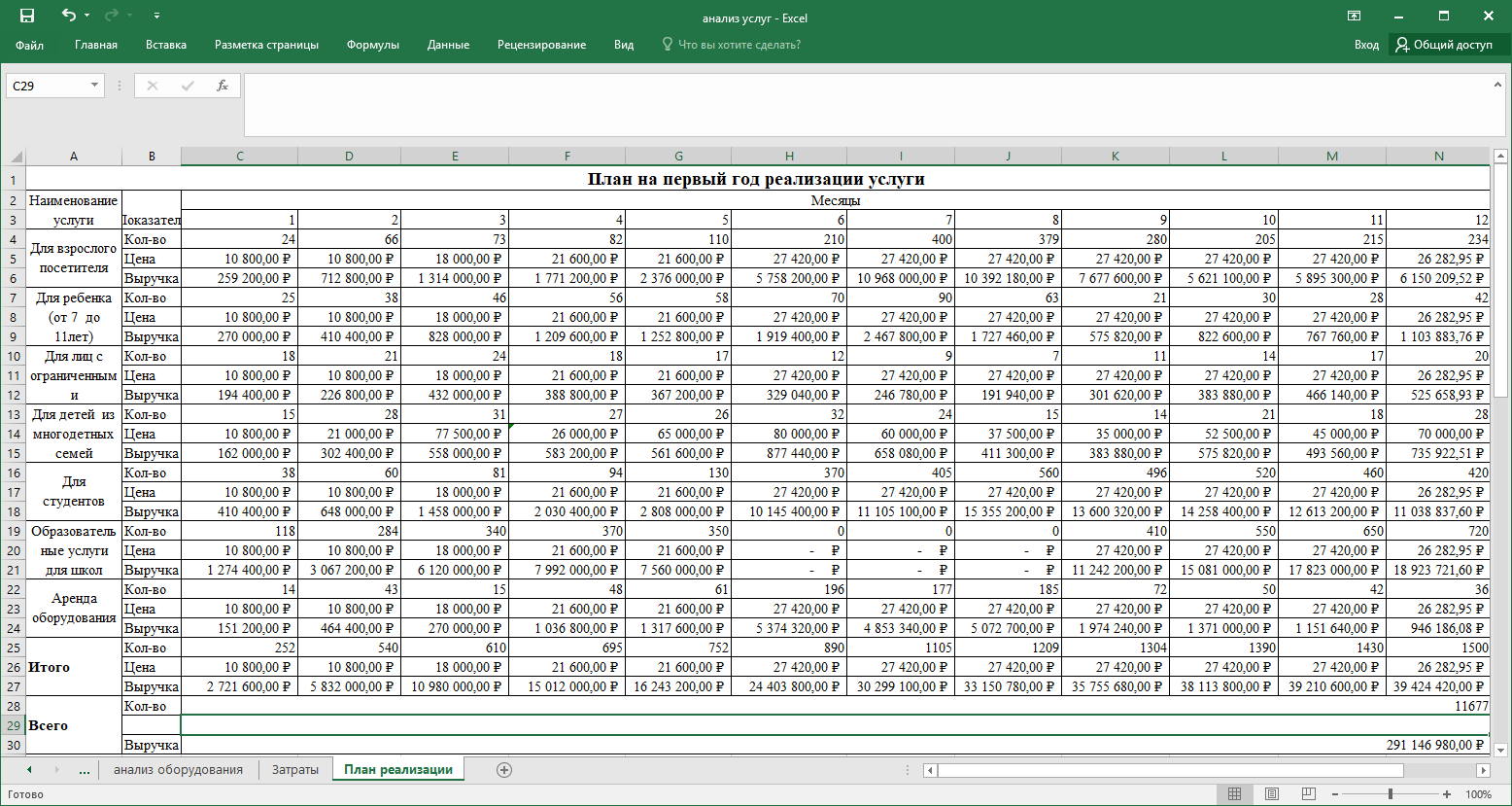 Рисунок 10 - Прогнозный объем реализации за первый год оказания виртуальных услуг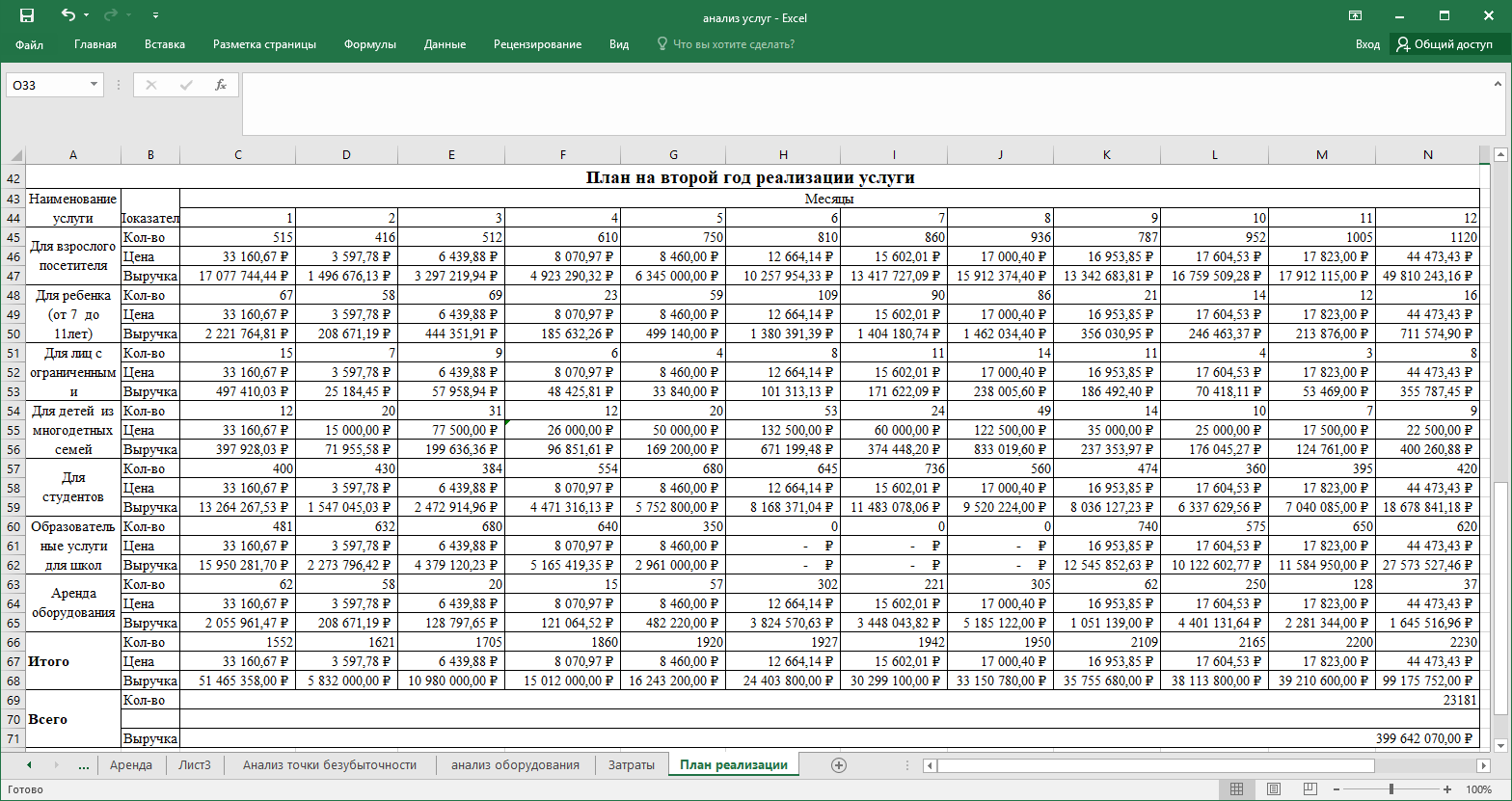 Рисунок 11 - Прогнозный объем реализации за второй год оказания виртуальных услугПроанализировав данные рисунка 10 и 11, мы выяснили, что выручка за первый год работы ООО «За гранью возможного» составит 40 845 690рублей, а за второй год выручка достигнет 99 175 752 рублей. Все расчеты проведены на основе постоянных и переменных затрат, указанных в таблице 13.Таблица 13 - Постоянные и переменные затраты за годТаблица 14 – Формирование финансовых результатов деятельности ООО «За гранью возможного»В результате проведенной оценки показателей, участвующих в формировании финансовых результатов деятельности ООО «За гранью возможного» за первые два года работы, очевидно, что с учетом развития виртуальных услуг и организации маркетинговой деятельности директора по развитию, проект является доходным и прибыльным, а выбранное направление бизнеса – актуальным и перспективным.ЗаключениеЦелью создания бизнес-плана являлось открытие компании по предоставлению виртуальных путешествий, развлечений, а также обучающих программ на основе инновационного цифрового развития рынка виртуальных услуг. Мы считаем, что наш проект заслуживает должного внимания, так как направлен не только на извлечение экономической цели – получение прибыли, но и носит социальный характер.  Предлагаемое нами направление бизнеса является экономически выгодным, срок окупаемости проекта составляет 6 месяцев. Расчеты, проведенные при разработке бизнес-плана оказания виртуальных услуг ООО «За гранью возможного» показали, что компания достигнет точки безубыточности после продажи 890 входных билетов. Планируемая чистая прибыль в первый год составит 19797283,6 рублей, во второй год - 53586513,73  рублей. В ближайшие 2-3 года будет возможным открыть сеть «За гранью возможного», которая будет работать не только в городе Воронеже, но и Воронежской области, а также близ расположенных городах - Липецк, Белгород, Старый Оскол и др.Список используемых источников Академия развлечений Электронный ресурс. Режим доступа: https://blog.viabowling.ru/kak-postroit-biznes/rynok-razvlechenij-itogi-goda/, свободный.Грибов, В.Д. Управление структурным подразделением организации – М.: Кнорус, 2020. – 278 с.Родионов И.М. Парк развлечений как инновационная форма культурно-досуговой деятельности//Молодой ученый. -2016. -№105. Т.2-С.231-234;Приложение 1Таблица 1.1 - Прогнозируемый объём реализации услуг виртуального путешествияТаблица 1.2- Расчет динамических показателей инвестиционного проекта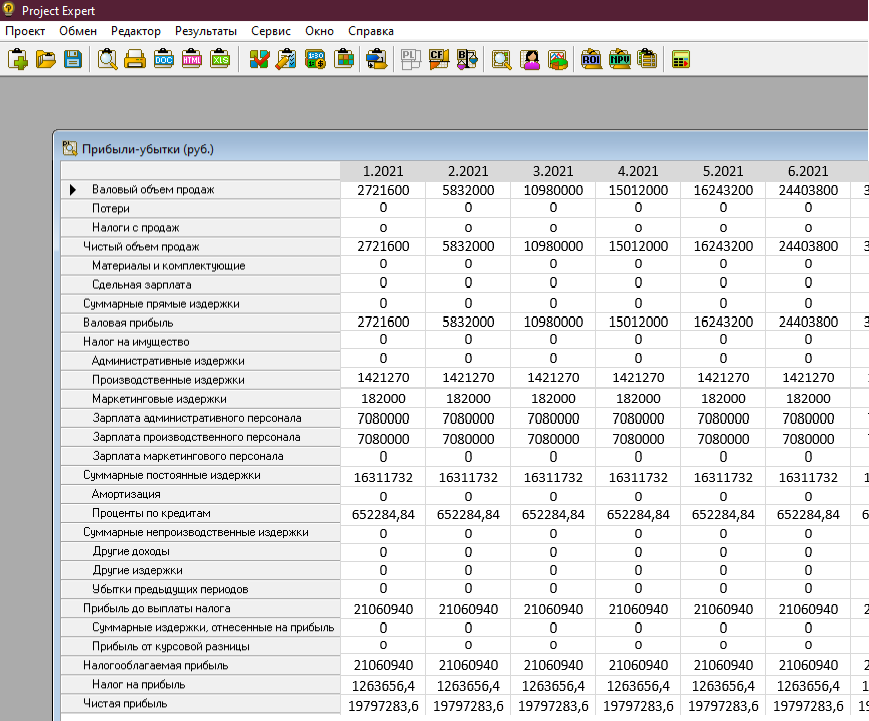 Рисунок 1.1- Расчет планируемых экономических показателей с использованием Project ExpertПриложение 2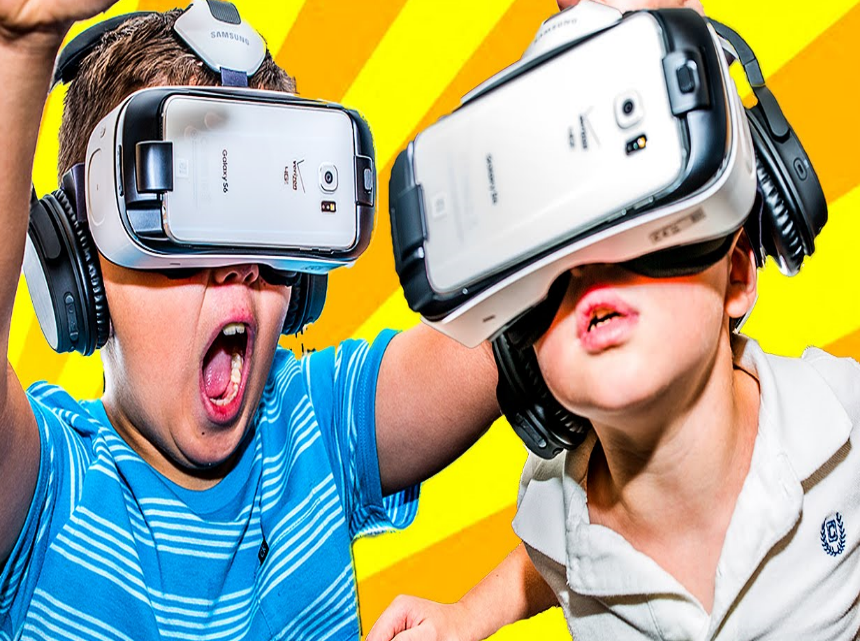 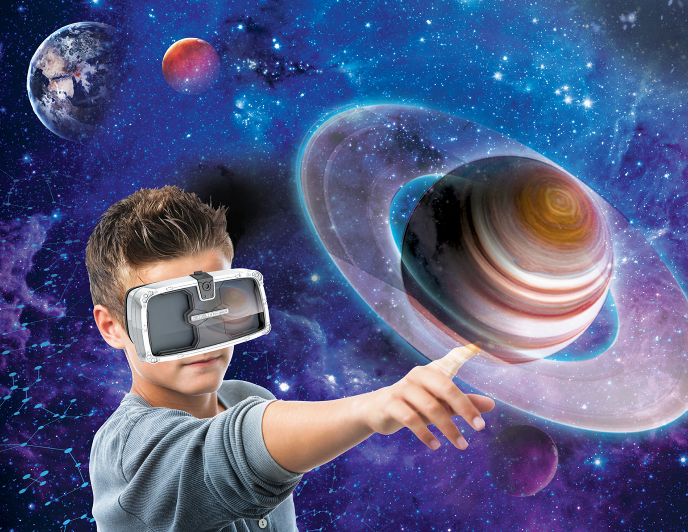 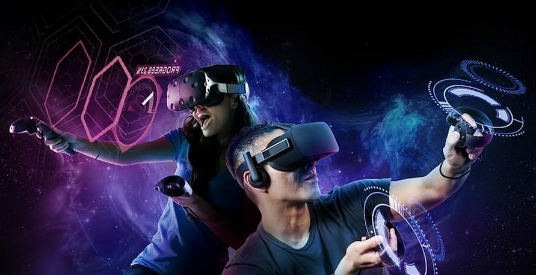 Рисунок 2.1 – Реальные ощущения в виртуальном миреФедеральное государственное образовательное учреждение высшего профессионального образования "Российский экономический университет имени Г.В. Плеханова"сферы обслуживания и управления 100700 Торговое делоВведение31. Резюме42. Описание отрасли и компании53. Информация об отрасли74. Описание услуг95. Целевой рынок106. Планирование бизнес-процесса127. Маркетинговый план168. Устойчивое развитие   219. Технико-экономическое обоснование проекта (включая финансовый план)22Заключение26Список использованных источников27Приложение 128Приложение 230Факторы«+»«-»Месторасположение относительно центра городаМесторасположение относительно остановок общественного транспортаРейтинг торговых центровПроходимостьУровень конкуренцииРазвитие торгово-развлекательного центраНаличие парковкиСтабильность арендаторов торговых центровОграниченность площадиммОграничение для развития бизнеса (высокие затраты на закупку высокотехнологичного оборудования)ммПлатежеспособность населения, проживающего рядом с торговым центромПлотность населения, проживающего рядом с торговым центромVRРоссияСШАГерманияКитайЯпонияВыручка в 2018 г. (млн. долл.)221451213728407Выручка в 2022 г. (млн. долл.)1787194100345872859Среднегодовой темп роста, %51,337,736,344,547,7Сильные стороны- Инновационность идеи использования уникальных цифровых технологий на рынке виртуальных путешествий, развлечений и обучающих программ. - Высокое качество обслуживания.-Гибкая система цен (скидки школьникам и студентам, многодетным семьям, лицам с ограниченными возможностями).- Соблюдение техники безопасности и санитарно-гигиенических норм.- Месторасположение игровых виртуальных платформ в самых популярных торгово-развлекательных центрах и комплексах федерального и суперрегионального уровня.- Широкий спектр предоставления виртуальных путешествий и развлечений на основе использования разнообразного современного технического оснащения игровых платформ.- Взаимодействие с органами социальной защиты по адаптации лиц с ограниченными возможностями и предоставление скидок детям из многодетных семей.- Своевременное внедрение инновацинных виртуальных разработок специалистов компании.- Охват рынка образовательных учреждений по внедрению обучающих виртуальных программВозможности- Возможность привлечения инвесторов для расширения компании виртуальных путешествий.- Увеличение темпов роста организации за счет небольшого количества конкурентов.- Увеличение продаж виртуальных услуг путем развития цифровых игровых платформ.- Рост интереса и популярности виртуальных развлечений среди потребителей разных возрастов и социальных групп на региональном рынке.- Использование цифровых маркетинговых коммуникаций для продвижения бизнеса.- Локальный рынок виртуальных услуг находится на этапе формирования.- Государственная поддержка по адаптации социальной среды для лиц с ограниченными возможностями, многодетных семей.- Цифровизация российской экономики и бизнеса во всех сферах предпринимательской деятельности.- Период самоизоляции дал старт развитию спроса и формированию интереса на онлайн-путешествия на основе использования инновационных технологий.- Рынок виртуальных образовательных технологий на локальном рынке совсем не развит.- Персонал образовательных учреждений за 2020 г. освоил многие цифровые дистанционные технологии обучения.Слабые стороны- Начало старта бизнес-проекта.- Взаимосвязь трафика торгово-развлекательных центров от дня недели, сезонности, отпускного и каникулярного периода и выручки от продажи виртуальных услуг компании.- Зависимость от инвесторов при быстром совершенствовании технологического оборудования и инновационных цифровых технологий.- Небольшой срок для формирования имиджа компании виртуальных путешествий и развлечений на локальном рынке.Угрозы- Появление сильных конкурентов в области дополненной реальности.- Снижение спроса на виртуальные путешествия и развлечения.- Изменения в поведении потребителей относительно предоставляемых услуг.- Динамика уменьшения доходов населения.ПреимуществаНаши услугиКонкурент Клуб виртуальной реальности «ViRarium»КонкурентVR-клуб «ANVIO»КонкурентСтудия виртуальной реальности «RElife»Стоимость входного билета+---Многообразие видов разлечений+-++Наличие дополнительных услуг+---Качество оборудования++++Соответствие современным цифровым технологиям+---Узкоспециализированная тематика предлагаемых услуг++--Неограниченная целевая аудитория+++-Работа с социальными группами+---Ориентация на семейный отдых+++-Инновационное оборудование++--Внедрение передового опыта ведущих игроков на рынке виртуальных услуг г Москвы+---Канал распространенияРеализованы ли  на фирме?Да/НетПреимущества/недостаткиСобственный мобильный сайт ДаСайт— это и визитная карточка, и брошюра с расценками, и фотоальбом, и афиша мероприятий. https://beyondreality36.nethouse.ru Онлайн-продажа виртуальных услуг Да Организовать продажи билетов через  онлайн-кассы и QR-код на площадке Сбербанк-онлайнПодарочный сертификатДаПодарочный сертификат на определенную сумму виртуальных услуг оказываемых компаниейНаружная реклама в торговых центрахДаНаружная реклама отличается широким охватом аудитории и относительно невысокой стоимостью одного контактаРеклама в СМИ: в различных пабликах, группах, профилях в социальной сети «Вконтакте»  InstagramДаОхват огромной аудитории, сильное психологическое воздействие (из-за личностного характера обращения к телезрителю), а также относительно низкие удельные затраты на один рекламный контакт. Нашей командой была создана группа в социальной сети Вконтакте https://vk.com/beyondreality36  Директ-мейлНетДирект-мейл – это прямая почтовая рассылка. Главным недостатком является большая стоимость затратPublic relationsДа Популяризация виртуальных услуг в школьной и студенческой средеНаименованиеКоличество, штукСтоимость 1 штуки, руб.Общая сумма, руб.1234Оборудование основной зоны обслуживанияОборудование основной зоны обслуживанияОборудование основной зоны обслуживанияОборудование основной зоны обслуживанияСмарт-терминал Эвотор 5i (Онлайн-касса и эквайринг в одном устройстве)413 10052 400Банеры для оформления локационных точек (4*2+5*2+2*2)*150р с эмблемой компании33 3009 900Система  VR HTC Vive PRO(шлем+мультмедиа)1108 900108 900Шлем виртуальноей реальности HTC Vive Cosmos162 60062 600Шлем виртуальной реальности Oculus Rift S137 80037800игровой комплект Oculus Rift S (5шт.) 3 локации3125 000375 000Кресла игровые4650026000Кресло компьютерное детское*3 шт3480014400Кресло с рулем12000020 000Оборудование основной зоны администратораОборудование основной зоны администратораОборудование основной зоны администратораОборудование основной зоны администратораСтул  администратора32 0006 000Стул системного администратора32 0006 000Стойка администратора327 80083 400Ноутбук системного администратора с поддержкой VR модулей 369 900209 700Вешалка гардеробная напольная31 5004 500Телевизор315 00045 000Дезинфекционное и бактерицидное оборудование312 80038 400Термопресс INKSYSTEM M-04 для кружек 4 в 1 (печать на кружках)3800024000Фото бумага (Цветная))38232469Принтер Canon PIXMA G141131124833744Кружка (белая, черная)100303 000Кулер для воды3160048001234Оборудование в зоне ожиданияОборудование в зоне ожиданияОборудование в зоне ожиданияОборудование в зоне ожиданияСтул21 8003 600Диван37 00021 000Стол33 40013 600Пуф «Змея» (П)324 00072 000Оборудования для выездного обслуживанияОборудования для выездного обслуживанияОборудования для выездного обслуживанияОборудования для выездного обслуживанияШлем виртуальной реальности HTC Vive Cosmos Elite156 99056 990Шлем виртуальной реальности Oculus Quest 2140 80040 800Рюкзак Zotac VR Go 2.0 (мобильный компьютер) *2180 00080 000Шлем виртуальной реальности HTC Vive Focus165 99065 990DJL Goggles RE (30шт)3019 773593 190ИтогоИтогоИтого2 115 182Наименование материальных затратНорма расходаЕд. измеренияСтоимость материальных затратСтоимость материальных затратСтоимость материальных затратНаименование материальных затратНорма расходаЕд. измеренияза ед.всеговсегоБумага3пачка295885885Папка для бумаг3шт.226678678Канцелярский набор3набор312936936Настольный набор для документов3набор41712511251Маркеры3набор74222222Файл для бумаг с логотипом компании200упаковка2448004800Ручка шариковая1упаковка.19950950Журнал записи заявок3шт.270810810Часы таймер3шт.120036003600Дезинфицирующие средства - салфетки3флакон99297297Шкаф-сейф под оборудование3шт.100003000030000ИтогоИтогоИтогоИтогоИтого44 42944 429ДолжностьКоличество штатных единицГрафик работы, часовРабочие дниТарифная ставка (оклад), руб.Стимулирующая надбавка, руб.Всего, руб.Генеральный директор13480 00080 000Директор по развитию182075 00075 000Бухгалтер182015 00015 000Администратор682021 000126 000Программист183060 00040000100 000Графический дизайнер165 00045000110 000Системный администратор328 00084000Итого:14354 00085 000590000х12=7 080 000Инструменты продвижения2021г.2022г.2023г.СайтСобственными силамиСобственными силамиСобственными силамиСоциальные сетиСобственными силамиСобственными силамиСобственными силамиБуклеты12001000700        Реклама:СМИ3 0003 0003 000Интернет3 0003 0003 000Баннеры3 5003 5000Итого10700100006700ЦельЗавоевание доли рынка виртуальных услуг на локальном рынке г. Воронежа в размере 27% к декабрю 2021 года.Увеличение частоты посещения компании клиентами на 50% к 01.01.2022 г.Завоевание доли рынка виртуальных услуг на локальном рынке г. Воронежа в размере 27% к декабрю 2021 года.Увеличение частоты посещения компании клиентами на 50% к 01.01.2022 г.Завоевание доли рынка виртуальных услуг на локальном рынке г. Воронежа в размере 27% к декабрю 2021 года.Увеличение частоты посещения компании клиентами на 50% к 01.01.2022 г.Завоевание доли рынка виртуальных услуг на локальном рынке г. Воронежа в размере 27% к декабрю 2021 года.Увеличение частоты посещения компании клиентами на 50% к 01.01.2022 г.ЦельЗадачи Срок исполненияДокумент Планируемый бюджетАнализПровести SWOT-анализ1 деньТаблица -АнализСформулировать миссию компании1 деньПриказ об утверждении-АнализСоставить профиль сегмента потребителя1 деньТаблица -АнализАудит продаж в зависимости от расположения в ТРЦ, дня недели и времени работы.ежедневноТаблицы, графики-АнализПроведение АВС и XYZ-анализа ассортимента виртуальных услуг1 раз в месяцТаблицы, графики-АнализПроведение опроса потенциальных пользователей виртуальных услуг в социальных сетях и на сайте компании5-15 днейСтатистика, таблицы, графики-АнализМониторинг и оценка спроса на рынке виртуальных услуг в России и в г. Воронеже2 дняОтчет -АнализАнализ рынка сбыта компании по каналам реализации виртуальных услуг1 деньОтчет, таблицы, графики-АнализАнализ тенденций изменения поведения целевой аудитории2 дняОтчет -АнализМониторинг ключевых конкурентов на локальном рынке виртуальных услуг по ключевым направлениям маркетинговой деятельности2 дняАналитическая таблица-АнализВыявление существующих проблем и разработка управленческих решений2 дняГотовый бриф-Инструменты достиженияСоставление профиля конкурентов с выделением их сильных и слабых сторон1 деньПрофиль конкурента-Инструменты достиженияПозиционирование конкурентных преимуществ нашей компании1 раз в месяц Рекламные мат10000Инструменты достиженияРазработка и совершенствование информации об услугах компании по цифровым маркетинговым каналам коммуникаций1 раз в 3 месяцаРекламный текст-Инструменты достиженияРазработка прайс-листа1 раз в месяцТаблица-Инструменты достиженияPOS-материалы1 раз в3 месяца Макеты, печать1500Инструменты достиженияСкрипты продаж2 дняТаблица -Инструменты достиженияВидеоролик 3 дняГотовый видеофайл-Инструменты достиженияРазвитие социальных сетейбессрочноСтатистика -Инструменты достиженияНаружная реклама в ТРЦбессрочноразмещение баннера4500ПрочееСоставление списка рисков и их описание1-2 дняТаблица -ПрочееРазработка антикризисного плана в случае влияния глобальных факторов внешней маркетинговой среды5 днейПлан -ПрочееПринятие управленческих решений по преодолению рисков2-3 дняТаблица, графики-ИТОГО ЗАТРАТ:ИТОГО ЗАТРАТ:ИТОГО ЗАТРАТ:16000Расходы по рекламной кампании в месяц, рубПланируемый минимальный трафик клиентов в месяц,  челФактические затраты по реализации рекламной кампании на 1 клиента, руб.1600022866,99Виды налогов, уплачиваемые организациейСтавка налогаЕдиный налог, уплачиваемый в связи с применением УСН6%НДФЛ13%Обязательные страховые взносы-Пенсионный фонд-Фонд социального страхования-Федеральный фонд обязательного медицинского страхования30%22%2,9%5,1%ПостоянныеПостоянныеПостоянныеПеременныеПеременныеПеременныеВиды затратСумма, руб.Виды затратВиды затратСумма, руб.12334Аренда оборудования1421270Расходы на хозяйственные и канцелярские товары,  принтер-печатьРасходы на хозяйственные и канцелярские товары,  принтер-печать533148Аренда помещения:- в ТРК «Арена» 8000- в ТРЦ «Галерея Чижова»10000- в ТРЦ «Максимир» 60005760 0001920 0002400 0001440 000Транспортные расходы по предоставлению мобильных виртуальных услугТранспортные расходы по предоставлению мобильных виртуальных услуг60000Заработная плата персонала6 060 000Заработная плата в виде стимулирующей надбавкиЗаработная плата в виде стимулирующей надбавки1 020 000Эксплуатационные расходы по проведению технических ремонтных работ20000НДФЛНДФЛ132600Обновление локаций240 000Затраты на маркетинг182 000НДФЛ787 800Обязательные страховые взносыОбязательные страховые взносы306 000Обязательные страховые взносы:ОПСФССФОМС86388762323305 149ОПСОПС378 302Реклама и содержание сайта148 560ФССФСС8903Обслуживание счета в банке «Сбер Бизнес»10118ФОМСФОМС51307Обслуживание Эвотора (итоговая стоимость складывается из двух составляющих: тарифа за смарт-POS и ставки по эквайрингу)24000Погашение кредита и  % по кредитам652284,84Выплаты по аренде оборудования99488,9Итого16311732ИтогоИтого2 051 748Наименование показателейЗа первый год работы, руб.За второй год работы, руб.Темп изменения, %Выручка от реализации4084569099175752242,8Себестоимость14212701479860104,1Валовая прибыль3942442097695892247,8Коммерческие расходы1836348040688962,5221,6Прибыль от продажи 2106094057006929,5270,7Прибыль до налогообложения2106094057006929,5270,7Сумма налога на прибыль, 6% (по УСН)1263656,43420415,77270,7Чистая прибыль19797283,653586513,73270,7Ежемесячная чистая прибыль1649773,634465542,81270,7Рентабельность продаж, %51,5657,48-№Наименование услугЦена за 30 минут виртуального путешествия, руб.(ПН.-ПЯТН../СУББ. ВС)Трафик посетителей в месяц, ед.Трафик посетителей в месяц, ед.Прогноз выручки в месяц,  руб.Прогноз выручки в месяц,  руб.№Наименование услугЦена за 30 минут виртуального путешествия, руб.(ПН.-ПЯТН../СУББ. ВС)максимальный прогноз минимальный прогнозоптимистический прогнозпессимистический прогноз1Входной билет:Стандартная цена:Стандартная цена:Стандартная цена:Стандартная цена:Стандартная цена:Стандартная цена:Стандартная цена:Взрослый билет:1841807176004248801) автономная система VR500/600184180110400108480дополнительное оборудование100/30018418055200180802) современная развлекательная гарнитура VR (группой)300/350184180322000271200дополнительное оборудование50/25018418023000045200Детский билет12060360000120000современная развлекательная гарнитура VR (группой)35012060210000105000дополнительное оборудование50/2501206015000015000Льготная цена:Льготная цена:Льготная цена:Льготная цена:Льготная цена:Льготная цена:Льготная цена:Для лиц с ограниченными возможностями9011,259900011812,51) автономная система VR4009011,25360004500дополнительное оборудование150/2009011,25180001687,52) современная развлекательная гарнитура VR (группой)3009011,25270003375дополнительное оборудование2009011,25180002250Для детей из многодетных семей1801845000027000современная развлекательная гарнитура VR (группой)2501801822500022500дополнительное оборудование50/250180182250004500Для студентов179,21766648324505601) автономная система VR410179,21767347272160дополнительное оборудование50/250179,21763584088002) современная развлекательная гарнитура VR (группой)370179,2176331520325600дополнительное оборудование50/200224000440002Выездные виртуальные услуги 418050156050Образовательные виртуальные услуги (для образовательных учреждений)1500/3000125100375000150000Аренда оборудования664305060501) игровой комплект А.800/12006672008002)  игровой комплект Б (5 человек).15750/18000663585052503Фото и видео съемка792300135000Фотосъемка виртуального путешествия за 1 фото в рамке150228250034230075000Видеозапись виртуального путешествия (15 минут)3001500200450000600004Печать сувенирной фотографии на кружке150/450200010018000010000Итого за месяц:--8 264 646 3 403 807,5Итого за год:--99 175 75240 845 690 №Наименование показателяЕд. измеренияСумма1.Ставка дисконтирования в год%112.Дисконтированный срок окупаемости (, где Io- величина прибылилет0,53.Чистая приведенная стоимость () в годруб.13 782 6604.Коэффициент рентабельности инвестиций (, где ПРr-среднегодовая величина прибыли инвестиций) в год%2690%5.Внутренняя норма прибыли () в год%196.Индекс доходности () в год%417.Простой срок окупаемости проекта (PP)Лет0,58.Величина инвестиционного капитала (первоначальных затрат)Руб. 2 760 687,74 ₽ 